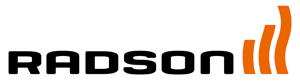 Radiateurs sèche-serviettes électriques							MAROA BW
Marque				  RADSONType	MAROA BWMatériau	Une colonne centrale en acier	Tubes émetteurs ronds Conformité	EN 442DESCRIPTION TECHNIQUELes radiateurs sèche-serviettes électriques MAROA BW, sont réalisés en tubes d’acier ronds disposés en horizontal sur une colonne centrale en acier.Radiateur sèche-serviettes électrique à fluide caloporteurCommande: Tempco RF ElecFixations murales, vis et chevilles incluses. Les pattes de fixations sont soudées au dos du radiateurRACCORDEMENT et COMMANDEBoîte de connection 2 fils et éventuellement fil pilote à côté ou derrière le radiateur. Commande intégrée: Tempco RF Elec Régulation intelligente par commande électroniquePrévue de 6 modes de fonctionnement:Auto/Confort/Eco/Hors gel/Standby/BoostDétection «Fenêtre ouverte»Adaptive Start ControlCompatible avec Touch E3DESIGNDes lignes courbées, une colonne central épurée et moderne. Autant d’éléments qui soulignent la caractère dynamique du radiateur.COULEURCouleur standard est noir foncé et blanc – RAL 9016 pour les tubes.GAMMEHauteur en mm : 1246, 1822Longueur en mm : 600MONTAGELes radiateurs sont fixés au mur au moyen de consoles murales. EMBALLAGE ET PROTECTIONLes radiateurs sont emballés individuellement dans du carton, renforcé par des segments de coin, le tout étant enveloppé de film rétractable. GARANTIEGarantie contre les défauts de fabrication: 10 ans après l’installation. Les composants électriques sont garantis pour 2 ans.